4月12日文化素质大讲坛：王受之讲设计与人文主讲人：汕头大学长江艺术与设计学院  王受之   教授时间：2016年4月12日（星期二）晚7：30地点：华南师范大学石牌校区第一课室大楼西201主讲人简介：王受之，教授，设计理论与设计史专家，现代设计和现代设计教育的重要奠基人之一，光华龙腾奖中国设计贡献奖金质奖章获得者。1987年作为富布赖特学者，在宾夕法尼亚州立大学切斯特学院和威斯康星大学麦迪逊学院从事设计理论研究和教学。曾为美国艺术中心设计学院教授，美国南加州建筑学院教授，洛杉矶南加州大学终身教授，加拿大楷硕（CAS）建筑设计有限公司总顾问，现任汕头大学长江艺术与设计学院院长。著有《世界现代设计史》、《世界平面设计史》等重要设计史论著。欢迎全校师生参加！请提前20分钟入场！                                     主办单位：华南师范大学教务处                             承办单位：华南师范大学美术学院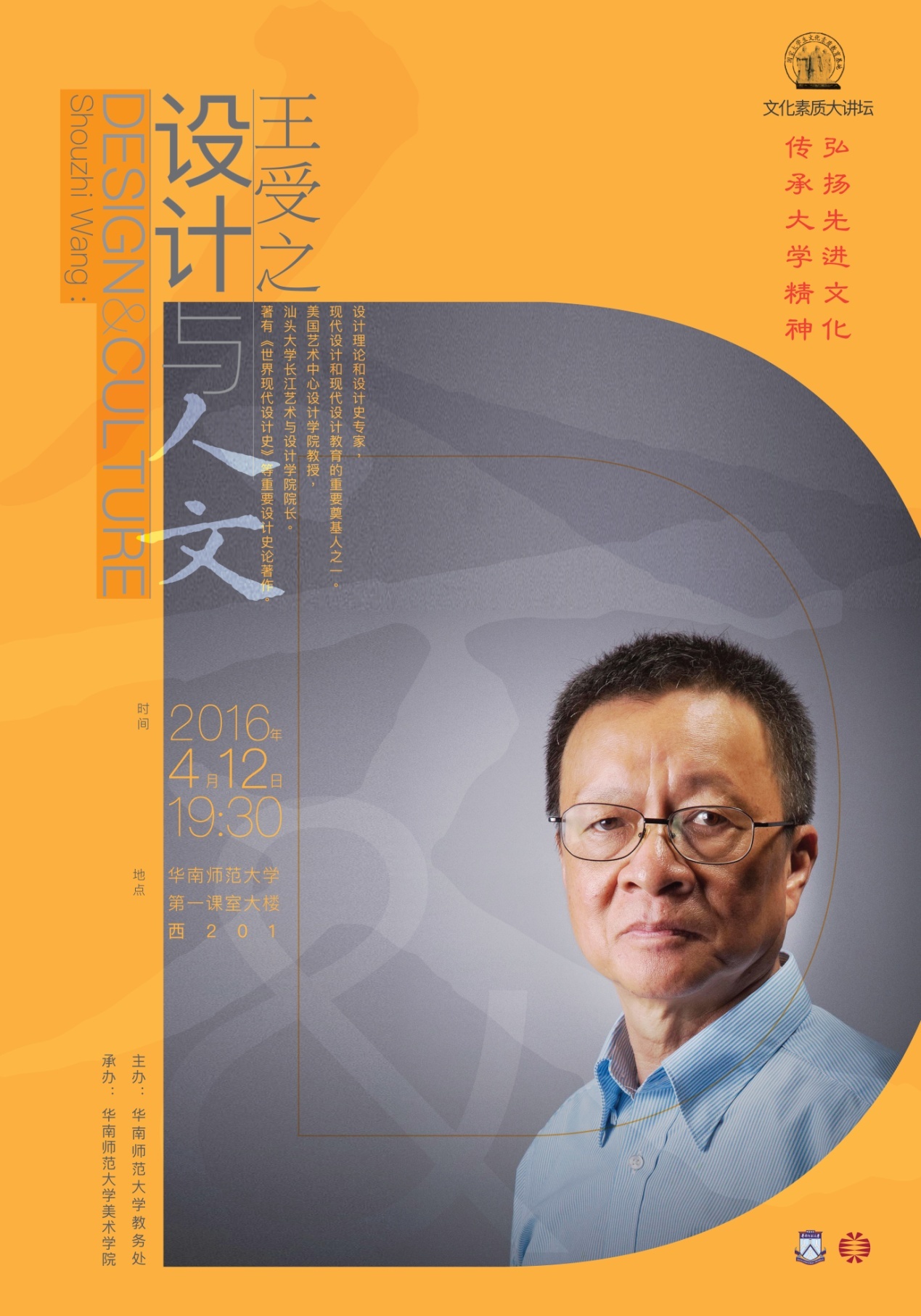 